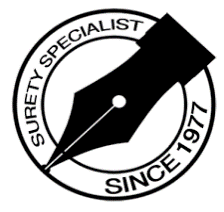 Please attach additional owner, partner or stockholder information on separate sheet.INDEMNITY AGREEMENT – READ CAREFULLYWithin this Agreement, those who sign below except for the witnesses will be referred to as the Indemnitors. Hudson Insurance Groupits successors and assigns, will be referred to as the Surety. Indemnitors now request the Surety to furnish a Bond. To induce the Surety to do so, the Indemnitors state the following:REPRESENTATIONS OF FACT:Either one, some or all of the Indemnitors have asked the Surety to provide a Bond.The Indemnitors, both as an entire group and individually, have a substantial and beneficial interest in receiving the Bond.PROMISES AND AGREEMENTSIn consideration of the Surety furnishing the Bond, the Indemnitors both as an entire group and individually agree to the following:7.	To grant the Surety the absolute discretionary right to obtainTo promptly pay the Bond premiums as they fall due until the Surety receives legally adequate evidence that it has been relieved of any obligation.To promptly pay on behalf of the Surety, and if the Surety makes a prior payment, to promptly reimburse the Surety for all incurred loss and expense of whatever kind including, but not limited to, investigation costs, interest, court costs, and attorney fees (hereinafter, the ‘Loss’) stemming from the Surety either furnishing the Bond or enforcing this Agreement.To regard the Surety as entitled to prompt reimbursement for any payment it makes in the belief that either it is liable or payment is necessary.To regard the Loss as proven when the Surety provides either originals or photocopies or either claim drafts or payment records kept in the ordinary course of business, including computer printouts as verified by affidavit.To deposit with the Surety, when it demands, the amount of any reserve posted against such Loss. The Surety need only believe a potential liability exists for such Loss for the Surety to be deemed as acting in good faith when it posts the reserve and demands the deposit.To permit the Surety’s representatives to examine the assets and accompanying records as pledged to induce the Surety to furnish the Bond.its release from the Bond. The Surety shall not be charged any damages sustained by the Indemnitors that may result.Because the Surety may, at times participate with co-sureties, reinsurers, and other sureties, this Agreement shall insure to the benefit of such others as their interests may appearThe validity of this Agreement shall not be impaired by, the Surety shall incur no liability on account of, and the Indemnitors need not be notified of :The Surety furnishing the Bond and renewals thereof.Either the Surety’s failure or its refusal to furnish the Bond.Either the Surety’s consent or its failure to consent to  changes in either the terms, provisions, the obligation of the Bond, or the obligation secured by the Bond.Either the taking, failing to take, or releasing of security, collateral, assignment, and the like as pertains to the Bond.The release by the Surety of any of the Indemnitors.Information which may come to the attention of the Surety which either affects or might affect either its rights and liabilities, those of the Indemnitors, or any one of them.A facsimile of this Agreement shall be considered an original and shall be admissible in a court of law to the same extent as an original copy.WE HAVE READ THIS INDEMNITY AGREEMENT CARFULLY AND CONSULTED AN ATTORNEY TO THE EXTENT WE BELIEVED NECESSARY. THERE ARE NO SEPARATE AGREEMENTS OR UNDERSTANDINGS WHICH IN ANY MANNER LESSEN OUR OBLIGATIONS AS DESCRIBED HEREIN.Signed this	day of 	,Type or Print Name of Individual Indemnitor	Type or Print Name of Individual IndemnitorX 		X 	Signature	SignatureType or Print Name of Individual Indemnitor	Type or Print Name of Individual IndemnitorX 		X 	Signature	SignaturePRINCIPALPRINCIPALPRINCIPALPRINCIPALPRINCIPALPRINCIPALPRINCIPALPRINCIPALPRINCIPALPRINCIPALPRINCIPALPRINCIPALPRINCIPALEntity:Entity:Entity:IndividualIndividualPartnershipSole ProprietorshipCorporation	Sub S CorporationCorporation	Sub S CorporationLLCNameNameNameNameNameNameNameNameNameNameNameNameNameMailing AddressMailing AddressMailing AddressMailing AddressMailing AddressMailing AddressMailing AddressMailing AddressMailing AddressMailing AddressMailing AddressMailing AddressMailing AddressCity, State, ZipCity, State, ZipCity, State, ZipCity, State, ZipCity, State, ZipCity, State, ZipCity, State, ZipCity, State, ZipCity, State, ZipCity, State, ZipCity, State, ZipCity, State, ZipCity, State, ZipPhysical AddressPhysical AddressPhysical AddressPhysical AddressPhysical AddressPhysical AddressPhysical AddressPhysical AddressPhysical AddressPhysical AddressPhysical AddressPhysical AddressPhysical AddressCity, State, ZipCity, State, ZipCity, State, ZipCity, State, ZipCity, State, ZipCity, State, ZipCity, State, ZipCity, State, ZipCity, State, ZipCity, State, ZipCity, State, ZipCity, State, ZipCity, State, ZipPhoneFaxFaxFaxFaxFaxFaxFaxFaxFaxNature of Business	Federal I.D. NumberNature of Business	Federal I.D. NumberNature of Business	Federal I.D. NumberNature of Business	Federal I.D. NumberNature of Business	Federal I.D. NumberNature of Business	Federal I.D. NumberNature of Business	Federal I.D. NumberNature of Business	Federal I.D. NumberNature of Business	Federal I.D. NumberNature of Business	Federal I.D. NumberNature of Business	Federal I.D. NumberNature of Business	Federal I.D. NumberNature of Business	Federal I.D. NumberHow long have you been engaged in the business for which this bond is required?How long have you been engaged in the business for which this bond is required?How long have you been engaged in the business for which this bond is required?How long have you been engaged in the business for which this bond is required?How long have you been engaged in the business for which this bond is required?How long have you been engaged in the business for which this bond is required?How long have you been engaged in the business for which this bond is required?How long have you been engaged in the business for which this bond is required?How long have you been engaged in the business for which this bond is required?How long have you been engaged in the business for which this bond is required?How long have you been engaged in the business for which this bond is required?How long have you been engaged in the business for which this bond is required?How long have you been engaged in the business for which this bond is required?Have any claims ever been made against bonds you have posted in the past?	Yes	No (If Yes, explain on separate sheet)Have any claims ever been made against bonds you have posted in the past?	Yes	No (If Yes, explain on separate sheet)Have any claims ever been made against bonds you have posted in the past?	Yes	No (If Yes, explain on separate sheet)Have any claims ever been made against bonds you have posted in the past?	Yes	No (If Yes, explain on separate sheet)Have any claims ever been made against bonds you have posted in the past?	Yes	No (If Yes, explain on separate sheet)Have any claims ever been made against bonds you have posted in the past?	Yes	No (If Yes, explain on separate sheet)Have any claims ever been made against bonds you have posted in the past?	Yes	No (If Yes, explain on separate sheet)Have any claims ever been made against bonds you have posted in the past?	Yes	No (If Yes, explain on separate sheet)Have any claims ever been made against bonds you have posted in the past?	Yes	No (If Yes, explain on separate sheet)Have any claims ever been made against bonds you have posted in the past?	Yes	No (If Yes, explain on separate sheet)Have any claims ever been made against bonds you have posted in the past?	Yes	No (If Yes, explain on separate sheet)Have any claims ever been made against bonds you have posted in the past?	Yes	No (If Yes, explain on separate sheet)Have any claims ever been made against bonds you have posted in the past?	Yes	No (If Yes, explain on separate sheet)Has Principal or have any of its owners, partners or stockholders ever failed in business, compromised with creditors, been subject of bankruptcy or surety claims proceedings?	Yes	No (If Yes, please explain on separate sheet)Has Principal or have any of its owners, partners or stockholders ever failed in business, compromised with creditors, been subject of bankruptcy or surety claims proceedings?	Yes	No (If Yes, please explain on separate sheet)Has Principal or have any of its owners, partners or stockholders ever failed in business, compromised with creditors, been subject of bankruptcy or surety claims proceedings?	Yes	No (If Yes, please explain on separate sheet)Has Principal or have any of its owners, partners or stockholders ever failed in business, compromised with creditors, been subject of bankruptcy or surety claims proceedings?	Yes	No (If Yes, please explain on separate sheet)Has Principal or have any of its owners, partners or stockholders ever failed in business, compromised with creditors, been subject of bankruptcy or surety claims proceedings?	Yes	No (If Yes, please explain on separate sheet)Has Principal or have any of its owners, partners or stockholders ever failed in business, compromised with creditors, been subject of bankruptcy or surety claims proceedings?	Yes	No (If Yes, please explain on separate sheet)Has Principal or have any of its owners, partners or stockholders ever failed in business, compromised with creditors, been subject of bankruptcy or surety claims proceedings?	Yes	No (If Yes, please explain on separate sheet)Has Principal or have any of its owners, partners or stockholders ever failed in business, compromised with creditors, been subject of bankruptcy or surety claims proceedings?	Yes	No (If Yes, please explain on separate sheet)Has Principal or have any of its owners, partners or stockholders ever failed in business, compromised with creditors, been subject of bankruptcy or surety claims proceedings?	Yes	No (If Yes, please explain on separate sheet)Has Principal or have any of its owners, partners or stockholders ever failed in business, compromised with creditors, been subject of bankruptcy or surety claims proceedings?	Yes	No (If Yes, please explain on separate sheet)Has Principal or have any of its owners, partners or stockholders ever failed in business, compromised with creditors, been subject of bankruptcy or surety claims proceedings?	Yes	No (If Yes, please explain on separate sheet)Has Principal or have any of its owners, partners or stockholders ever failed in business, compromised with creditors, been subject of bankruptcy or surety claims proceedings?	Yes	No (If Yes, please explain on separate sheet)Has Principal or have any of its owners, partners or stockholders ever failed in business, compromised with creditors, been subject of bankruptcy or surety claims proceedings?	Yes	No (If Yes, please explain on separate sheet)BOND REQUIREDBOND REQUIREDBOND REQUIREDBOND REQUIREDBOND REQUIREDBOND REQUIREDBOND REQUIREDBOND REQUIREDBOND REQUIREDBOND REQUIREDBOND REQUIREDBOND REQUIREDBOND REQUIREDObligeeObligeeObligeeObligeeObligeeObligeeObligeeObligeeObligeeObligeeObligeeObligeeObligeeAddressAddressAddressAddressAddressAddressAddressAddressAddressAddressAddressAddressAddressCity, State, ZipCity, State, ZipCity, State, ZipCity, State, ZipCity, State, ZipCity, State, ZipCity, State, ZipCity, State, ZipCity, State, ZipCity, State, ZipCity, State, ZipCity, State, ZipCity, State, ZipDescription of Bond (attach bond form)Description of Bond (attach bond form)Description of Bond (attach bond form)Description of Bond (attach bond form)Description of Bond (attach bond form)Description of Bond (attach bond form)Description of Bond (attach bond form)Description of Bond (attach bond form)Description of Bond (attach bond form)Description of Bond (attach bond form)Description of Bond (attach bond form)Description of Bond (attach bond form)Description of Bond (attach bond form)Bond Amount $	Term	Effective DateBond Amount $	Term	Effective DateBond Amount $	Term	Effective DateBond Amount $	Term	Effective DateBond Amount $	Term	Effective DateBond Amount $	Term	Effective DateBond Amount $	Term	Effective DateBond Amount $	Term	Effective DateBond Amount $	Term	Effective DateBond Amount $	Term	Effective DateBond Amount $	Term	Effective DateBond Amount $	Term	Effective DateBond Amount $	Term	Effective DateProbably length of time bond will runProbably length of time bond will runProbably length of time bond will runProbably length of time bond will runProbably length of time bond will runProbably length of time bond will runProbably length of time bond will runProbably length of time bond will runProbably length of time bond will runProbably length of time bond will runProbably length of time bond will runProbably length of time bond will runProbably length of time bond will runGIVE THE FOLLOWING INFORMATION ON EACH OWNER, PARTNER OR STOCKHOLDERGIVE THE FOLLOWING INFORMATION ON EACH OWNER, PARTNER OR STOCKHOLDERGIVE THE FOLLOWING INFORMATION ON EACH OWNER, PARTNER OR STOCKHOLDERGIVE THE FOLLOWING INFORMATION ON EACH OWNER, PARTNER OR STOCKHOLDERGIVE THE FOLLOWING INFORMATION ON EACH OWNER, PARTNER OR STOCKHOLDERGIVE THE FOLLOWING INFORMATION ON EACH OWNER, PARTNER OR STOCKHOLDERGIVE THE FOLLOWING INFORMATION ON EACH OWNER, PARTNER OR STOCKHOLDERGIVE THE FOLLOWING INFORMATION ON EACH OWNER, PARTNER OR STOCKHOLDERGIVE THE FOLLOWING INFORMATION ON EACH OWNER, PARTNER OR STOCKHOLDERGIVE THE FOLLOWING INFORMATION ON EACH OWNER, PARTNER OR STOCKHOLDERGIVE THE FOLLOWING INFORMATION ON EACH OWNER, PARTNER OR STOCKHOLDERGIVE THE FOLLOWING INFORMATION ON EACH OWNER, PARTNER OR STOCKHOLDERGIVE THE FOLLOWING INFORMATION ON EACH OWNER, PARTNER OR STOCKHOLDERName	Social Security #Name	Social Security #Name	Social Security #Name	Social Security #Name	Social Security #Name	Social Security #Name	Social Security #Name	Social Security #Name	Social Security #Name	Social Security #Name	Social Security #Name	Social Security #Name	Social Security #Name of Spouse	Social Security #Name of Spouse	Social Security #Name of Spouse	Social Security #Name of Spouse	Social Security #Name of Spouse	Social Security #Name of Spouse	Social Security #Name of Spouse	Social Security #Name of Spouse	Social Security #Name of Spouse	Social Security #Name of Spouse	Social Security #Name of Spouse	Social Security #Name of Spouse	Social Security #Name of Spouse	Social Security #Residence Mailing AddressResidence Mailing AddressResidence Mailing AddressResidence Mailing AddressResidence Mailing AddressResidence Mailing AddressResidence Mailing AddressResidence Mailing AddressResidence Mailing AddressResidence Mailing AddressResidence Mailing AddressResidence Mailing AddressResidence Mailing AddressCity, State and ZipCity, State and ZipCity, State and ZipCity, State and ZipCity, State and ZipCity, State and ZipCity, State and ZipCity, State and ZipCity, State and ZipCity, State and ZipCity, State and ZipCity, State and ZipCity, State and ZipResidence Physical AddressResidence Physical AddressResidence Physical AddressResidence Physical AddressResidence Physical AddressResidence Physical AddressResidence Physical AddressResidence Physical AddressResidence Physical AddressResidence Physical AddressResidence Physical AddressResidence Physical AddressResidence Physical AddressCity, State and ZipCity, State and ZipCity, State and ZipCity, State and ZipCity, State and ZipCity, State and ZipCity, State and ZipCity, State and ZipCity, State and ZipCity, State and ZipCity, State and ZipCity, State and ZipCity, State and ZipTitle	 		% OwnershipTitle	 		% OwnershipTitle	 		% OwnershipTitle	 		% OwnershipTitle	 		% OwnershipTitle	 		% OwnershipTitle	 		% OwnershipTitle	 		% OwnershipTitle	 		% OwnershipTitle	 		% OwnershipTitle	 		% OwnershipTitle	 		% OwnershipTitle	 		% OwnershipPhonePhoneYears ExperienceYears ExperienceYears ExperienceYears ExperienceYears ExperienceYears ExperienceYears ExperienceYears ExperienceYears ExperienceName	Social Security #Name	Social Security #Name	Social Security #Name	Social Security #Name	Social Security #Name	Social Security #Name	Social Security #Name	Social Security #Name	Social Security #Name	Social Security #Name	Social Security #Name	Social Security #Name	Social Security #Name of Spouse	Social Security #Name of Spouse	Social Security #Name of Spouse	Social Security #Name of Spouse	Social Security #Name of Spouse	Social Security #Name of Spouse	Social Security #Name of Spouse	Social Security #Name of Spouse	Social Security #Name of Spouse	Social Security #Name of Spouse	Social Security #Name of Spouse	Social Security #Name of Spouse	Social Security #Name of Spouse	Social Security #Residence Mailing AddressResidence Mailing AddressResidence Mailing AddressResidence Mailing AddressResidence Mailing AddressResidence Mailing AddressResidence Mailing AddressResidence Mailing AddressResidence Mailing AddressResidence Mailing AddressResidence Mailing AddressResidence Mailing AddressResidence Mailing AddressCity, State and ZipCity, State and ZipCity, State and ZipCity, State and ZipCity, State and ZipCity, State and ZipCity, State and ZipCity, State and ZipCity, State and ZipCity, State and ZipCity, State and ZipCity, State and ZipCity, State and ZipResidence Physical AddressResidence Physical AddressResidence Physical AddressResidence Physical AddressResidence Physical AddressResidence Physical AddressResidence Physical AddressResidence Physical AddressResidence Physical AddressResidence Physical AddressResidence Physical AddressResidence Physical AddressResidence Physical AddressCity, State and ZipCity, State and ZipCity, State and ZipCity, State and ZipCity, State and ZipCity, State and ZipCity, State and ZipCity, State and ZipCity, State and ZipCity, State and ZipCity, State and ZipCity, State and ZipCity, State and ZipTitle	 		% OwnershipTitle	 		% OwnershipTitle	 		% OwnershipTitle	 		% OwnershipTitle	 		% OwnershipTitle	 		% OwnershipTitle	 		% OwnershipTitle	 		% OwnershipTitle	 		% OwnershipTitle	 		% OwnershipTitle	 		% OwnershipTitle	 		% OwnershipTitle	 		% OwnershipPhonePhoneYears ExperienceYears ExperienceYears ExperienceYears ExperienceYears ExperienceYears ExperienceYears ExperienceYears ExperienceYears ExperienceName	Social Security #Name	Social Security #Name	Social Security #Name	Social Security #Name	Social Security #Name	Social Security #Name	Social Security #Name	Social Security #Name	Social Security #Name	Social Security #Name	Social Security #Name	Social Security #Name	Social Security #Name of Spouse	Social Security #Name of Spouse	Social Security #Name of Spouse	Social Security #Name of Spouse	Social Security #Name of Spouse	Social Security #Name of Spouse	Social Security #Name of Spouse	Social Security #Name of Spouse	Social Security #Name of Spouse	Social Security #Name of Spouse	Social Security #Name of Spouse	Social Security #Name of Spouse	Social Security #Name of Spouse	Social Security #Residence Mailing AddressResidence Mailing AddressResidence Mailing AddressResidence Mailing AddressResidence Mailing AddressResidence Mailing AddressResidence Mailing AddressResidence Mailing AddressResidence Mailing AddressResidence Mailing AddressResidence Mailing AddressResidence Mailing AddressResidence Mailing AddressCity, State and ZipCity, State and ZipCity, State and ZipCity, State and ZipCity, State and ZipCity, State and ZipCity, State and ZipCity, State and ZipCity, State and ZipCity, State and ZipCity, State and ZipCity, State and ZipCity, State and ZipResidence Physical AddressResidence Physical AddressResidence Physical AddressResidence Physical AddressResidence Physical AddressResidence Physical AddressResidence Physical AddressResidence Physical AddressResidence Physical AddressResidence Physical AddressResidence Physical AddressResidence Physical AddressResidence Physical AddressCity, State and ZipCity, State and ZipCity, State and ZipCity, State and ZipCity, State and ZipCity, State and ZipCity, State and ZipCity, State and ZipCity, State and ZipCity, State and ZipCity, State and ZipCity, State and ZipCity, State and ZipTitle	 		% OwnershipTitle	 		% OwnershipTitle	 		% OwnershipTitle	 		% OwnershipTitle	 		% OwnershipTitle	 		% OwnershipTitle	 		% OwnershipTitle	 		% OwnershipTitle	 		% OwnershipTitle	 		% OwnershipTitle	 		% OwnershipTitle	 		% OwnershipTitle	 		% OwnershipPhonePhoneYears ExperienceYears ExperienceYears ExperienceYears ExperienceYears ExperienceYears ExperienceYears ExperienceYears ExperienceYears ExperienceAgent NameAgent NameAgent NameAgent NameAddressAddressAddressAddressCity, State and ZipCity, State and ZipCity, State and ZipCity, State and ZipPhone # ()Fax # ()